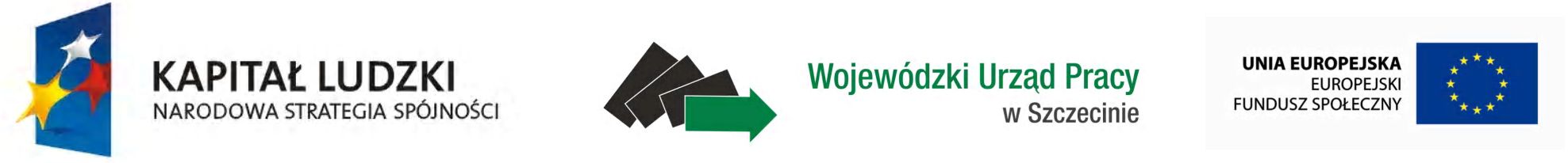 Porządek obrad III posiedzenia Regionalnej Sieci Tematycznej dla Województwa Zachodniopomorskiego w dniu 27.04.2011 r.Termin posiedzenie: 27 kwietnia 2011 r. Rozpoczęcie spotkania: 10.00.Planowane zakończenie: 13.30.Miejsce: Wojewódzki Urząd Pracy w Szczecinie, sala konferencyjna, I piętro, s. 127Powitanie uczestników oraz przedstawienie porządku obrad;Podjęcie uchwały w sprawie Regulaminu funkcjonowania Regionalnej Sieci Tematycznej dla Województwa Zachodniopomorskiego w ramach Programu Operacyjnego Kapitał Ludzki -  głosowanie nad jego przyjęciem;Przedstawienie nowych Członków RST WZ oraz zaprezentowanie przez nich produktów finalnych jakie zostaną wypracowane w ramach projektu;Przedstawienie harmonogramu składania Strategii wdrażania projektów innowacyjnych;Wybór ekspertów do oceny Strategii wdrażania projektów innowacyjnych – głosowanie nad przyjęciem uchwały;Grupy Robocze Regionalnej Sieci Tematycznej oraz dyskusja dot. udziału 
w pracach RST opiniodawców lub obserwatorów (ekspertów);Podsumowanie i wnioski;Zakończenie obrad.